EXAM QUESTIONSSKILLS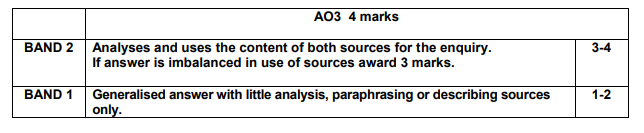 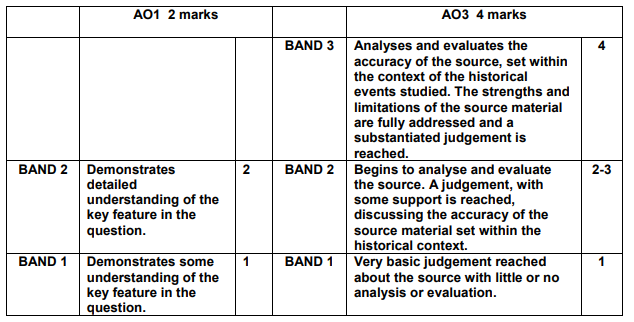 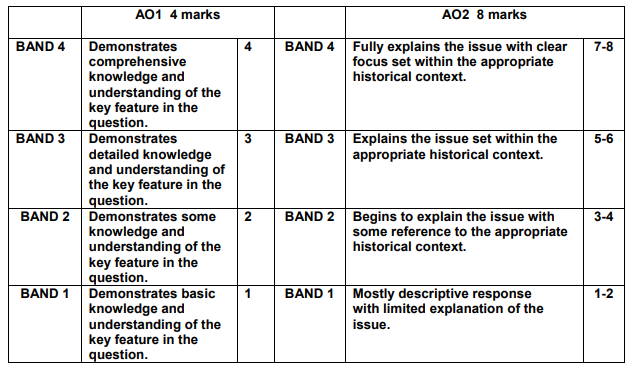 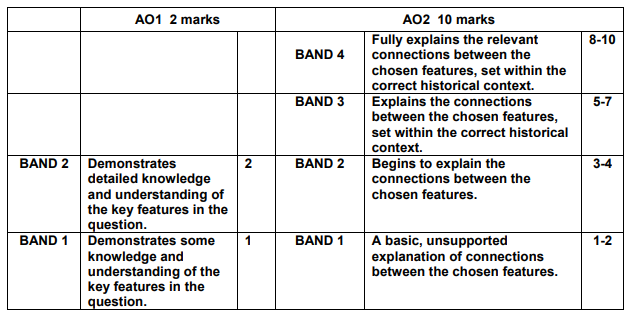 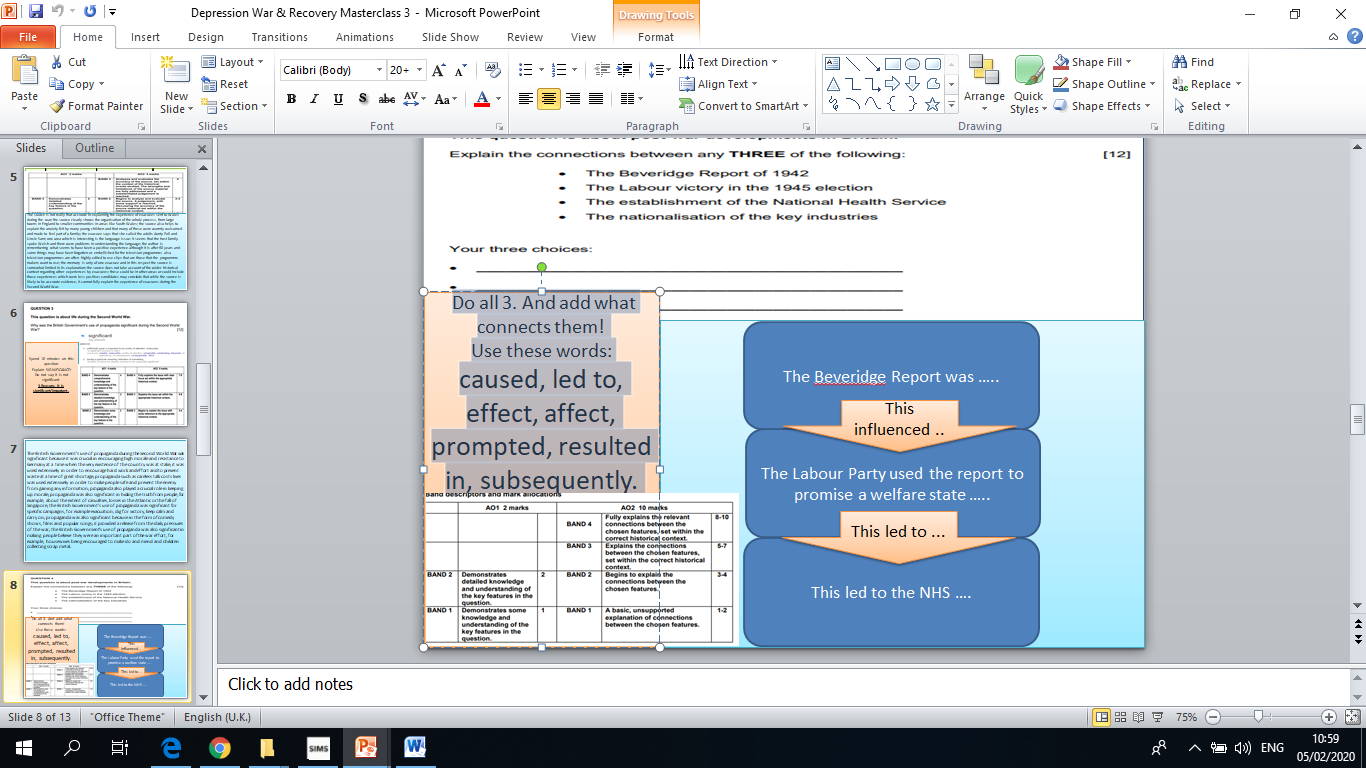 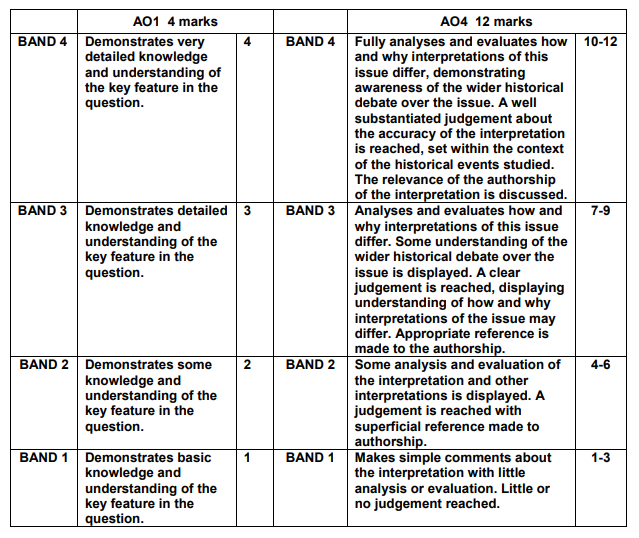 Assessment tracking DWRContentAssessment tracking DWRContentAssessment tracking DWRContentAssessmentAssessment GradeDevelopment pointKey Question 1: What were the main causes of the Depression?Key Question 2: How were people able to cope with the challenges of the Depression years?Key Question 3: How effectively did Britain prepare for war?Key Question 4: How did people in Britain cope with the experience of war?Key Question 5: How important was it to maintain people's morale during the war?Key Question 6: How difficult were conditions in Britain in 1945?Key Question 7: How did the Labour government deal with the problems of the time?Depression, War & Recovery (1930-1951)  Revision Depression, War & Recovery (1930-1951)  Revision Depression, War & Recovery (1930-1951)  Revision Key Question 1: What were the main causes of the Depression?Key Question 1: What were the main causes of the Depression?Key Question 1: What were the main causes of the Depression?Unlike the USA there was no long lasting boom in Britain after WW1 in the 1920s. This meant that for 20 years after WW1 the people of Britain largely struggled in their daily lives. An important reason for this was the decline in traditional industries as a result of the war.Unlike the USA there was no long lasting boom in Britain after WW1 in the 1920s. This meant that for 20 years after WW1 the people of Britain largely struggled in their daily lives. An important reason for this was the decline in traditional industries as a result of the war.Unlike the USA there was no long lasting boom in Britain after WW1 in the 1920s. This meant that for 20 years after WW1 the people of Britain largely struggled in their daily lives. An important reason for this was the decline in traditional industries as a result of the war.CoalList reasons why the coal industry became a lot less profitable in the 1930sCoalList reasons why the coal industry became a lot less profitable in the 1930sCoalList reasons why the coal industry became a lot less profitable in the 1930sName two other similar industries that also suffered like coal.Name two other similar industries that also suffered like coal.Name two other similar industries that also suffered like coal.How did the US Wall Street Crash affect Wales and England?How did the US Wall Street Crash affect Wales and England?How did the US Wall Street Crash affect Wales and England?Name some areas in Wales and England where the ‘Depression’ had hit the most. Why had they been particularly hit?Name some areas in Wales and England where the ‘Depression’ had hit the most. Why had they been particularly hit?Name some areas in Wales and England where the ‘Depression’ had hit the most. Why had they been particularly hit?Brainstorm the causes of the Depression.Brainstorm the causes of the Depression.Brainstorm the causes of the Depression.Key Question 2: How were people able to cope with the challenges of the Depression years?Key Question 2: How were people able to cope with the challenges of the Depression years?Key Question 2: How were people able to cope with the challenges of the Depression years?What were UAB’sWhat was the function of a UAB?What was the function of a UAB?What was the NUWM? What was the function of the NUWM?What was the function of the NUWM?Give examples of how people who lived in Wales & England at this time coped or didn’t cope with how the Depression affected their lives.Give examples of how people who lived in Wales & England at this time coped or didn’t cope with how the Depression affected their lives.Give examples of how people who lived in Wales & England at this time coped or didn’t cope with how the Depression affected their lives.The Conservative government did little to help people suffering from the Depression because they were trying to cut public spending. The most important policy they passed was the ‘Special Areas Act’ of 1934.What was the ‘Special Areas Act’ and what did it do?The Conservative government did little to help people suffering from the Depression because they were trying to cut public spending. The most important policy they passed was the ‘Special Areas Act’ of 1934.What was the ‘Special Areas Act’ and what did it do?The Conservative government did little to help people suffering from the Depression because they were trying to cut public spending. The most important policy they passed was the ‘Special Areas Act’ of 1934.What was the ‘Special Areas Act’ and what did it do?Which new industries grew in the 1930s and why did they grow when other industries died out?Which new industries grew in the 1930s and why did they grow when other industries died out?Which new industries grew in the 1930s and why did they grow when other industries died out?Which areas did unemployed workers of England and Wales migrate to in order to find work?What were their experiences?What were their experiences?Sport and popular entertainment helped people to cope with the Depression. Why were the following so popular?RugbyRadioCinemaTelevisionSport and popular entertainment helped people to cope with the Depression. Why were the following so popular?RugbyRadioCinemaTelevisionSport and popular entertainment helped people to cope with the Depression. Why were the following so popular?RugbyRadioCinemaTelevision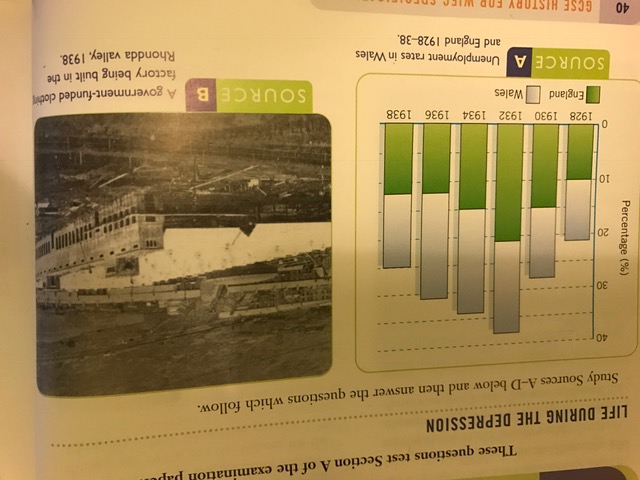 What information does Source A give about the Depression?What information does Source A give about the Depression?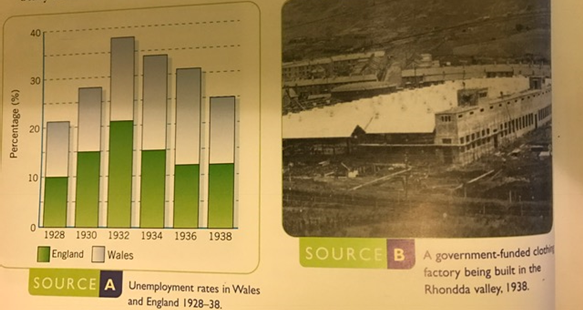 Use the information in Source B and your own knowledge to explain how the government tried to deal with the Depression.Use the information in Source B and your own knowledge to explain how the government tried to deal with the Depression.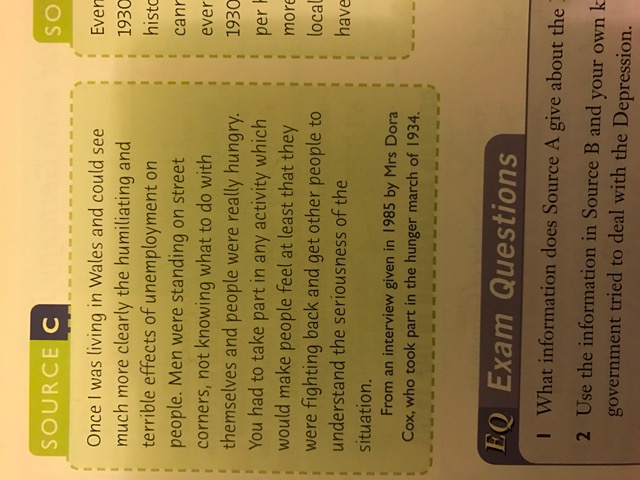 How useful is Source C as evidence to an historian studying the Depression in Wales? Explain your answer using the source & your own knowledge.How useful is Source C as evidence to an historian studying the Depression in Wales? Explain your answer using the source & your own knowledge.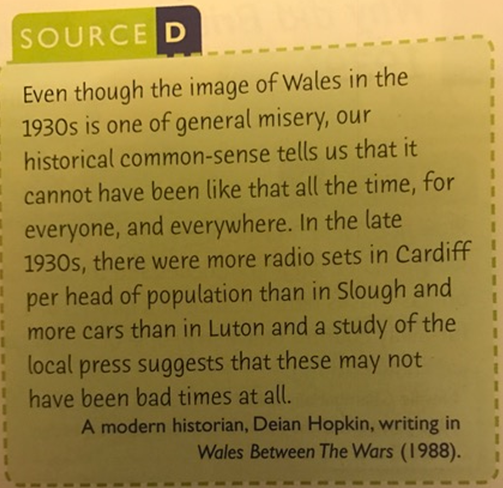 In Source D the author is saying that in many ways things were improving in Wales during the 1930s. Is this a valid interpretation?In Source D the author is saying that in many ways things were improving in Wales during the 1930s. Is this a valid interpretation?Key Question 3: How effectively did Britain prepare for war?Key Question 3: How effectively did Britain prepare for war?Key Question 3: How effectively did Britain prepare for war?For the twenty years after the Treaty of Versailles the German people were still very resentful over the terms and the fact that they had not been allowed to take part in the peace negotiations. This resentment contributed to the tension which eventually led to the outbreak of the Second World War.For the twenty years after the Treaty of Versailles the German people were still very resentful over the terms and the fact that they had not been allowed to take part in the peace negotiations. This resentment contributed to the tension which eventually led to the outbreak of the Second World War.For the twenty years after the Treaty of Versailles the German people were still very resentful over the terms and the fact that they had not been allowed to take part in the peace negotiations. This resentment contributed to the tension which eventually led to the outbreak of the Second World War.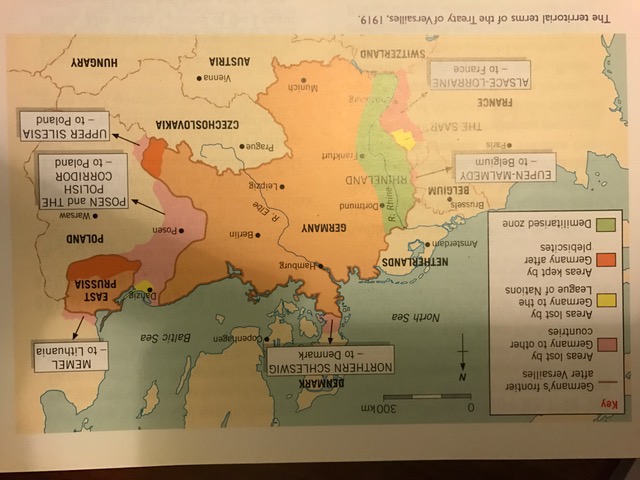 The map above shows the distribution of land in Europe after the Treaty of Versailles. Identify areas that Germany might be resentful about and want back.The map above shows the distribution of land in Europe after the Treaty of Versailles. Identify areas that Germany might be resentful about and want back.The map above shows the distribution of land in Europe after the Treaty of Versailles. Identify areas that Germany might be resentful about and want back.Explain how the following contributed to World War 2 breaking out:Explain how the following contributed to World War 2 breaking out:Explain how the following contributed to World War 2 breaking out:Adolf HitlerAdolf HitlerTreaty of VersaillesThe reoccupationation of the RhinelandThe reoccupationation of the RhinelandAustria (Anschluss)Neville ChamberlainNeville ChamberlainSudetenland & CzecholslovakiaMunich AgreementMunich AgreementAppeasementWhat the dates of the following events? (Months are also important in this question)What the dates of the following events? (Months are also important in this question)What the dates of the following events? (Months are also important in this question)The Treaty of VersaillesAdolf Hitler became Chancellor of GermanyReoccupation of the RhinelandChamberlain became PMAnschluss (union) of AustriaMunich AgreementSudetenland given to GermanyInvasion of CzecholslovakiaInvasion of PolandStart of WW2The Treaty of VersaillesAdolf Hitler became Chancellor of GermanyReoccupation of the RhinelandChamberlain became PMAnschluss (union) of AustriaMunich AgreementSudetenland given to GermanyInvasion of CzecholslovakiaInvasion of PolandStart of WW2The Treaty of VersaillesAdolf Hitler became Chancellor of GermanyReoccupation of the RhinelandChamberlain became PMAnschluss (union) of AustriaMunich AgreementSudetenland given to GermanyInvasion of CzecholslovakiaInvasion of PolandStart of WW2Describe the steps which Hitler took to achieve the Anschluss.Describe the steps which Hitler took to achieve the Anschluss.Describe the steps which Hitler took to achieve the Anschluss. How did the British people react to the threats of foreign aggression in the 1920s? (What did they do?) How did the British people react to the threats of foreign aggression in the 1920s? (What did they do?) How did the British people react to the threats of foreign aggression in the 1920s? (What did they do?) Explain why Neville Chamberlain was forced to resign in 1940. Explain why Neville Chamberlain was forced to resign in 1940. Explain why Neville Chamberlain was forced to resign in 1940.Explain the events which led to the signing of the Munich Agreement in September 1938?Explain the events which led to the signing of the Munich Agreement in September 1938?Explain the events which led to the signing of the Munich Agreement in September 1938?What was Appeasement? When was this policy in action?What was Appeasement? When was this policy in action?What was Appeasement? When was this policy in action?Who supported Appeasement and why did they do this?Who supported Appeasement and why did they do this?Who supported Appeasement and why did they do this?What was the Nazi-Soviet Pact? Date?What was the Nazi-Soviet Pact? Date?What was the Nazi-Soviet Pact? Date?When did British attitudes towards Germany and a possible war change and for what reasons?When did British attitudes towards Germany and a possible war change and for what reasons?When did British attitudes towards Germany and a possible war change and for what reasons?Was Britain ready for war in September 1939?Was Britain ready for war in September 1939?Was Britain ready for war in September 1939?YesYesNoWhy did Britain and France sign the Munich Agreement?Why did Britain and France sign the Munich Agreement?Why did Britain and France sign the Munich Agreement?Was Chamberlain right or wrong to follow a policy of appeasement? Explain your reasoning.Was Chamberlain right or wrong to follow a policy of appeasement? Explain your reasoning.Was Chamberlain right or wrong to follow a policy of appeasement? Explain your reasoning.How important was the Nazi-Soviet Pact in starting the Second World War? Consider other reasons when making your decision.How important was the Nazi-Soviet Pact in starting the Second World War? Consider other reasons when making your decision.How important was the Nazi-Soviet Pact in starting the Second World War? Consider other reasons when making your decision.Explain why Britain accepted the German reoccupation of the Rhineland.Explain why Britain accepted the German reoccupation of the Rhineland.Explain why Britain accepted the German reoccupation of the Rhineland.Explain why Britain declared war on Germany in 1939? Explain your answer fully.Explain why Britain declared war on Germany in 1939? Explain your answer fully.Explain why Britain declared war on Germany in 1939? Explain your answer fully.Key Question 4: How did people in Britain cope with the experience of war?Key Question 5: How important was it to maintain people's morale during the war?Key Question 4: How did people in Britain cope with the experience of war?Key Question 5: How important was it to maintain people's morale during the war?Key Question 4: How did people in Britain cope with the experience of war?Key Question 5: How important was it to maintain people's morale during the war?Explain the preparations that the government put in place immediately as war started.Explain the preparations that the government put in place immediately as war started.Explain the preparations that the government put in place immediately as war started.What was the ‘phoney war’?What was the ‘phoney war’?What was the ‘phoney war’?Explain the role of Winston Churchill during World War 2.Explain the role of Winston Churchill during World War 2.Explain the role of Winston Churchill during World War 2.Describe the early events of the war until France surrendered in June 1940.Describe the early events of the war until France surrendered in June 1940.Describe the early events of the war until France surrendered in June 1940.Why was Dunkirk seen as victory when it was a defeat for Britain?Why was Dunkirk seen as victory when it was a defeat for Britain?Why was Dunkirk seen as victory when it was a defeat for Britain?What was the Battle of Britain from July to September 1940?What was the Battle of Britain from July to September 1940?What was the Battle of Britain from July to September 1940?Explain the term Blitz?Explain the term Blitz?Explain the term Blitz?Describe the impact of the Blitz on British citizens?Describe the impact of the Blitz on British citizens?Describe the impact of the Blitz on British citizens?After the Blitz ended what form of air attack did the Germans used on British cities especially London?After the Blitz ended what form of air attack did the Germans used on British cities especially London?After the Blitz ended what form of air attack did the Germans used on British cities especially London?Explain the main features of evacuation.Explain the main features of evacuation.Explain the main features of evacuation.Explain why rationing was introduced.Explain why rationing was introduced.Explain why rationing was introduced.Explain the following ackronymsATSWRNSWAAFExplain the following ackronymsATSWRNSWAAFExplain the following ackronymsATSWRNSWAAFWhat contribution did women make to the war effort?What contribution did women make to the war effort?What contribution did women make to the war effort?How important was the role that women played in the war effort?How important was the role that women played in the war effort?How important was the role that women played in the war effort?How did the government maintain the morale of the British people?How did the government maintain the morale of the British people?How did the government maintain the morale of the British people?Key Question 6: How difficult were conditions in Britain in 1945?Key Question 7: How did the Labour government deal with the problems of the time?Key Question 6: How difficult were conditions in Britain in 1945?Key Question 7: How did the Labour government deal with the problems of the time?Key Question 6: How difficult were conditions in Britain in 1945?Key Question 7: How did the Labour government deal with the problems of the time?Name 3 Labour politicians who began to plan a better future for Britain whilst the war was still ongoing.1.2.3.Name 3 Labour politicians who began to plan a better future for Britain whilst the war was still ongoing.1.2.3.Name 3 Labour politicians who began to plan a better future for Britain whilst the war was still ongoing.1.2.3.What were five giants refered to in the Beveridge Report?1.2.3.4.5.What were five giants refered to in the Beveridge Report?1.2.3.4.5.What were five giants refered to in the Beveridge Report?1.2.3.4.5.What were the aims of the Beveridge report of 1942?What were the aims of the Beveridge report of 1942?What were the aims of the Beveridge report of 1942?What and when was VE-day?What and when was VE-day?What and when was VE-day?Who became Prime Minister in 1945?Who became Prime Minister in 1945?Who became Prime Minister in 1945?Why did Labour win the General Election of 1945? / Why did the Conservatives lose the General Election of 1945?Why did Labour win the General Election of 1945? / Why did the Conservatives lose the General Election of 1945?Why did Labour win the General Election of 1945? / Why did the Conservatives lose the General Election of 1945?Describe the state of Britain at the end of the war in 1945.Describe the state of Britain at the end of the war in 1945.Describe the state of Britain at the end of the war in 1945.What public services were Labour promising to introduce / improve in 1945?What public services were Labour promising to introduce / improve in 1945?What public services were Labour promising to introduce / improve in 1945?Explain how Labour tackled their ‘Homes for All’ policy in 1945?Explain how Labour tackled their ‘Homes for All’ policy in 1945?Explain how Labour tackled their ‘Homes for All’ policy in 1945?How successful were the Labour Government’s housing policies?How successful were the Labour Government’s housing policies?How successful were the Labour Government’s housing policies?What did the National Insurance Act of 1946 introduce?What did the National Insurance Act of 1946 introduce?What did the National Insurance Act of 1946 introduce?What was the National Assistance Board set up in 1948?What was the National Assistance Board set up in 1948?What was the National Assistance Board set up in 1948?Explain the aims of Bevan’s National Service Health Bill.Explain the aims of Bevan’s National Service Health Bill.Explain the aims of Bevan’s National Service Health Bill.Why were doctors reluctant to be part of the new NHS?Why were doctors reluctant to be part of the new NHS?Why were doctors reluctant to be part of the new NHS?What compromise was given to doctors?What compromise was given to doctors?What compromise was given to doctors?What were the disadvantages of the new NHS?What were the disadvantages of the new NHS?What were the disadvantages of the new NHS?What were the advantages of the new NHS?What were the advantages of the new NHS?What were the advantages of the new NHS?Describe the main features of the 1944 Education Act.Describe the main features of the 1944 Education Act.Describe the main features of the 1944 Education Act.How successful was the Education Act?How successful was the Education Act?How successful was the Education Act?What was ‘Nationalisation’?What was ‘Nationalisation’?What was ‘Nationalisation’?Why was this policy introduced for some industries?Why was this policy introduced for some industries?Why was this policy introduced for some industries?Give some examples of nationalised industries.Give some examples of nationalised industries.Give some examples of nationalised industries.How successful was the Labour government’s nationalisation policy?How successful was the Labour government’s nationalisation policy?How successful was the Labour government’s nationalisation policy?By the time of the next General Election many people in Britain felt that things had hardly improved since the end of the war. Give some examples of these problems.By the time of the next General Election many people in Britain felt that things had hardly improved since the end of the war. Give some examples of these problems.By the time of the next General Election many people in Britain felt that things had hardly improved since the end of the war. Give some examples of these problems.How did the Labour government attack ‘ignorance’?How did the Labour government attack ‘ignorance’?How did the Labour government attack ‘ignorance’?Why had Attlee’s government lost popularity by 1950?Why had Attlee’s government lost popularity by 1950?Why had Attlee’s government lost popularity by 1950?Describe one of the main domestic policies faced by the Labour government in 1945?Describe one of the main domestic policies faced by the Labour government in 1945?Describe one of the main domestic policies faced by the Labour government in 1945?How far had the Labour government’s economic and social policies changed Wales and England by 1951?How far had the Labour government’s economic and social policies changed Wales and England by 1951?How far had the Labour government’s economic and social policies changed Wales and England by 1951?Explain why Labour’s nationalisation policy was supported AND opposed.Explain why Labour’s nationalisation policy was supported AND opposed.Explain why Labour’s nationalisation policy was supported AND opposed.How important was the establishment of the NHS?How important was the establishment of the NHS?How important was the establishment of the NHS?